Utrwalenie głoski „r”.Proszę o powtórzenie wiersza. „Czarna krowa”Czarna krowa w kropki bordo gryzła trawę kręcąc mordą.
Kręcąc mordą i rogami gryzła trawę wraz z jaskrami.
„Czarna krowo, nie kręć rogiem, bo ja pieróg jem z twarogiem:
gdy tak srogo rogiem kręcisz, gryźć pieroga nie mam chęci.”
„Jedz bez trwogi swe pierogi, nie są groźne krowie rogi.
Jestem bardzo dobra krowa rodem z miasta Żyrardowa.
Raz do roku w Żyrardowie pieróg z grochem dają krowie.
Więc mi odkraj róg pieroga, a o krowich nie myśl rogach.
Ja ci również radość sprawię: Jaskry ,które rosną w trawie,
zręcznie ci pozrywam mordą, czarrną morrdą w krropki bordo.Co ma krowa?Przyjrzyj się obrazkom i ułóż zdania według wzoru: Krowa Kropka na kredki.krowa Kropka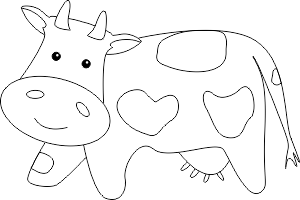 						 i 	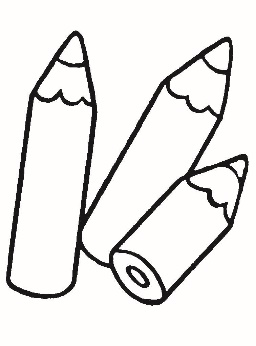 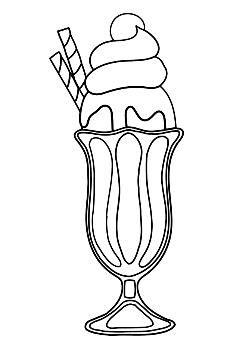 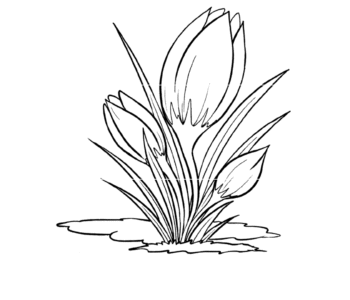 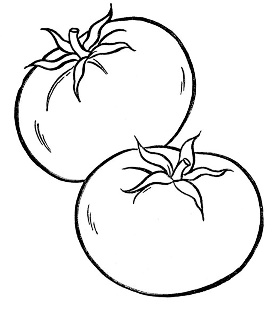 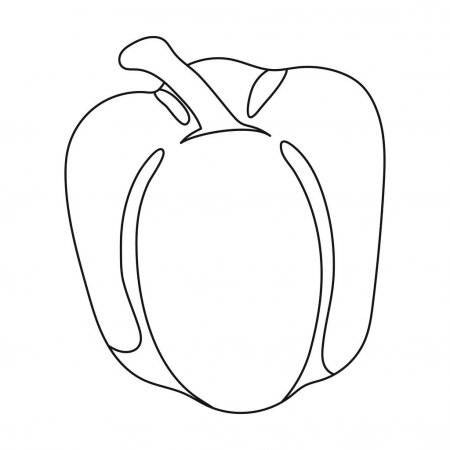 kredki				krem				krokusy				pomidor i paprykaNazwij obrazki: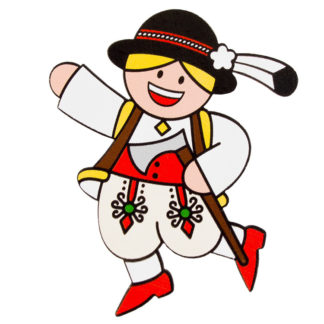 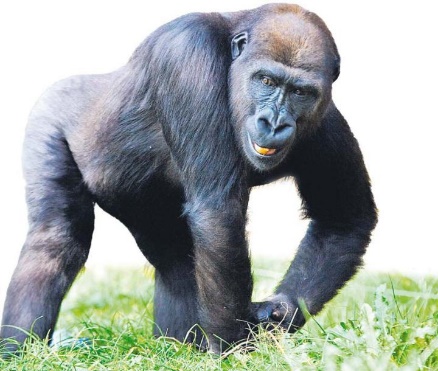 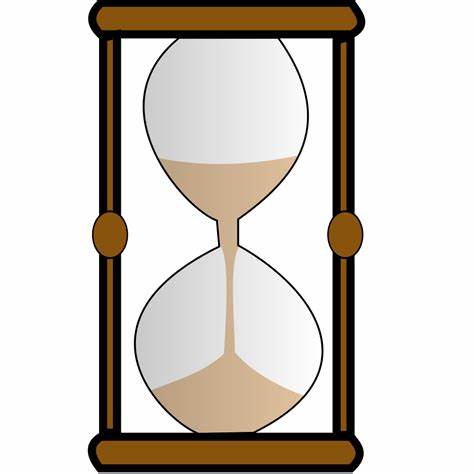 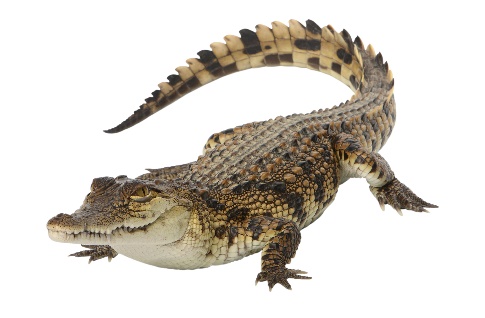 góral				goryl			          klepsydra			krokodyl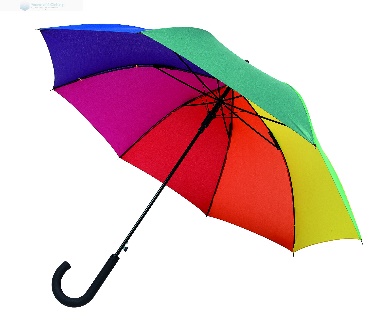 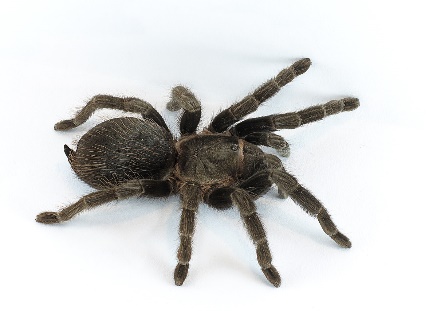 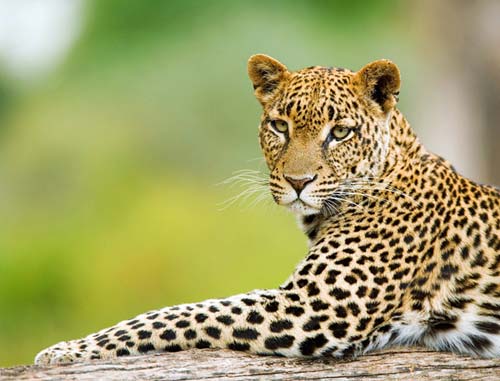 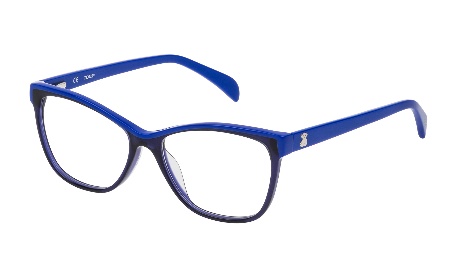 parasol				tarantul				lampart			okulary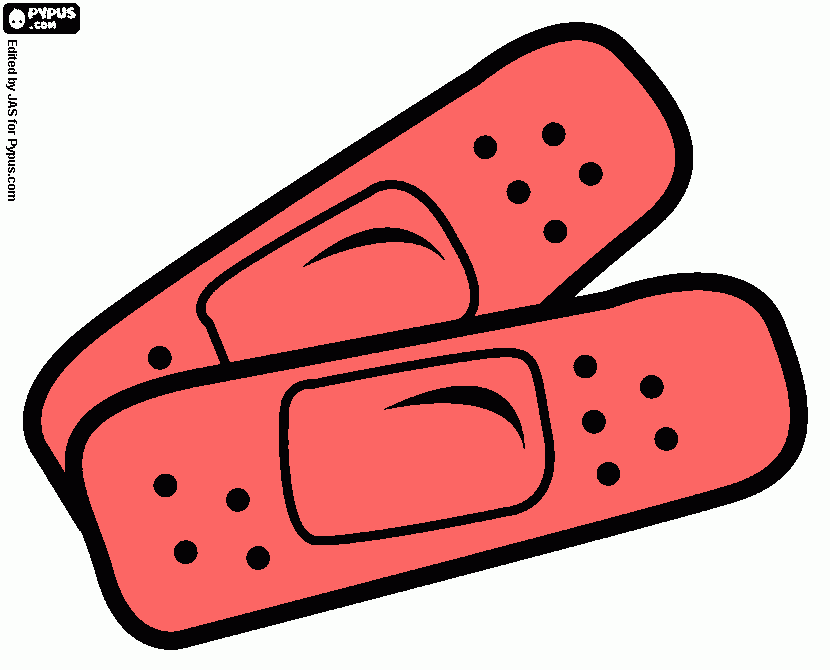 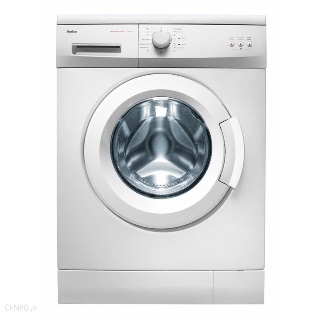 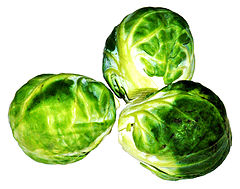 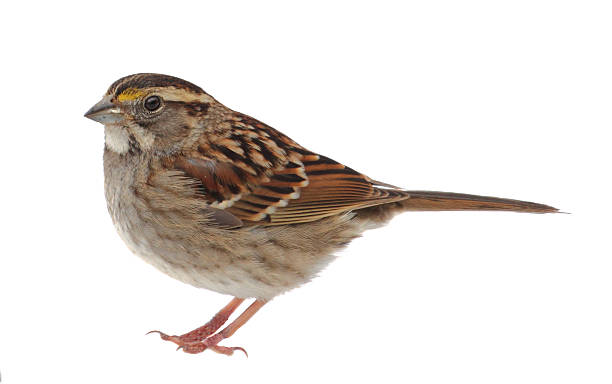 	plaster			pralka				brukselka			wróbel